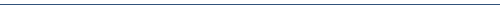 Hardesty, Jo Ann CalendarMarch 2020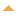 Sun, Mar 1 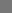 8:30 AM – 9:00 AMSAN FRANCISO CA 2/27-3/1 - The Justice Guarantee EventMon, Mar 2 10:00 AM – 10:30 AMRev. Julia Nielsen Portsmouth Union Church re: Building Affordable Housing 10:30 AM – 11:00 AMINTERVIEW OPB Reporter/Producer Cassandra Profita  re: Portland Clean Energy Fund 11:00 AM – 12:00 PMPROSPER PORTLAND CHECK-IN EXECUTIVE DIRECTOR KIMBERLY BRANAM 12:30 PM – 1:00 PMSam Baraso BPS Program Manager Portland Clean Energy Fund (PCEF) 1:30 PM – 2:00 PMWinta Yohannes  re: Briefing Albina Vision2:00 PM – 2:30 PMDarrell Grant PSU Associate Director/Professor of Music re:Premiere of Sanctuaries Jazz Chamber Opera about Gentrification in Albina2:30 PM – 3:00 PMTyler Wright New President &CEO of the YWCA of Columbia-Willamette re: Meet/Greet3:10 PM – 3:40 PMTerry Wattley re: Update Students David Douglas HS Initiatives5:15 PM – 6:15 PMJulia DeGraw Tue, Mar 3 9:30 AM – 10:30 AMCOUNCIL WS PDX Building Reconstruction Successes & Lessons Learned10:30 AM – 11:00 AMTracy Reeve City Attorney re: Quanice Hayes Legal Strategy11:30 AM – 12:00 PMBRIEFING The Enhanced Services Districts Audit Objective - Alexandra Fercak Performance 2:00 PM – 3:30 PMThe Gateway Center For Domestic Violence Services - Martha Strawn-Morris Director4:00 PM – 5:00 PMPolicy Director Derek Bradley - Check-in5:15 PM – 6:15 PMJay ClarkWed, Mar 4 9:30 AM – 12:00 PMCOUNCIL DEPAUL TREATMENT CENTER PROJECT2:00 PM – 3:00 PMCOUNCIL5:45 PM – 6:30 PMREMARKS Human Rights Commission (HRC) MeetingThu, Mar 5 11:30 AM – 12:30 PMLUNCH Travis Nelson1:30 PM – 2:00 PMPrince Mlaudzi  re: Meet/Greet 2:00 PM – 5:00 PMCOUNCIL BUDGET WS6:00 PM – 8:00 PMArt Exhibitions - Art Opening and Donor Reception Fri, Mar 6 10:00 AM – 12:15 PMREMARKS-REAP Woman of Purpose 2020 1:30 PM – 2:00 PMPPA Bargaining - City Atty. Chief Deputy Heidi Brown*Steven Schuback City Negotiator for PPA Bargaining 2:00 PM – 2:30 PMPPA Bargaining Management Meeting2:30 PM – 3:00 PMLeslie Barnes re: Briefing The Black Child Development/PDX in Multnomah County3:00 PM – 3:30 PMTom Rinehart Director Office of Management & Finance Mon, Mar 9 10:00 AM – 11:00 AMPBEM Director Mike Myers Check-in11:15 AM – 12:00 PMSarah Anderson, 6th Grade Class "The Cottonwood School" Students 12:00 PM – 1:00 PM BRIEFING Residential Infill & Anti-Displacement 1:00 PM – 4:00 PMWORK SESSION: Cannabis Fund Budget Work Session4:00 PM – 4:15 PMCmrs. Fritz4:30 PM – 4:45 PMBRIEFING OAE Funding Kate Titus Executive Director Common Cause Oregon 6:30 PM – 7:30 PMDINNER: Commissioner Hardesty & MayorTue, Mar 10 9:30 AM – 12:15 PMWORK SESSION: Financial Sustainability Budget Work Session2:00 PM – 2:30 PMEzra Hammer VP of Policy & Government Affairs Home Builders Assoc. of Metro PDX 3:00 PM – 4:00 PMCommrs. Fritz4:00 PM – 5:00 PMPolicy Director Derek Bradley - Check-in6:30 PM – 7:30 PMREMARKS King Neighborhood Association NECN Office 
Wed, Mar 11 9:30 AM – 12:00 PMCOUNCIL BUDGET WS2:00 PM – 2:45 PMCOUNCIL6:30 PM – 9:00 PMRise Together Thu, Mar 12 9:30 AM – 12:30 PMWORK SESSION: Equitable Community Development/Mitigating DisplacementFri, Mar 13 8:00 AM – 9:00 AMNorthwest Law & Mental Health conference11:15 AM – 11:45 AMCommunications Director Lokyee 1:1Mon, Mar 16 8:30 AM – 9:15 AMMEET: Prosper Portland | Economic Impact Taskforce (Cupid/Jamal)10:00 AM – 11:00 AMPHONE-IN Adena Long PP&R Director re: Statue Update on Financial Sustainability for Bureau*Columbia Pool Safety Next Steps11:00 AM – 11:30 AMAndrew Colas Tue, Mar 17 2:45 PM – 3:45 PMMarc Jolin Executive Director A Home for Everyone 
Wed, Mar 18 9:00 AM – 11:00 AMCOUNCIL OLD TOWN/PEARL JOINT TASK FORCE IMPLEMENTATION*State of the City Preservation ReportThu, Mar 19 9:30 AM – 10:00 AMCommissioner Hardesty/Prosper Portland Check In10:00 AM – 10:30 AMWEEKLY COORDINATION PHONE CALLS -BOONE*MYERS*COZZIE 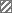 11:00 AM – 11:30 AMCALL: Prosper Portland | PBA Bankers (Cupid/Jamal)Fri, Mar 20 9:00 AM – 11:00 AMEconomic Impact & Intervention Task Force1:00 PM – 1:30 PM Madison Cario Executive Director RACC re: RACC Update/Community Connections 1:30 PM – 2:00 PMJessica Kinard Interim Director Budget Office 2:15 PM – 2:45 PM BRIEFING PBOT Tri-Met Bus Shelters - Bernie Bottomly Executive Director of Public Affairs Tri-Met3:00 PM – 3:30 PMCommunications Director Lokyee 1:1 3:30 PM – 4:30 PMPHONE CALL BHR Interim Director Cathy Bless 
Sat, Mar 21 10:00 AM – 10:45 AMInvitation: NAACP Climate Justice w/ JoAnn HardestyMon, Mar 23 9:00 AM – 9:30 AMChief of Staff Check-in9:30 AM – 10:00 AMCommissioner Briefing (Karly and Derek)10:00 AM – 10:30 AMFred Sanchez Realty Brokers re: Update Minority Ownership of Businesses & Real Estate Gateway Area 11:00 AM – 11:30 AMElisabeth Perez Interim Director Office for Community Technoloty1:00 PM – 1:30 PMRabbi Debra Kolodny Executive Director Portland United Against Hate (PUAH) 2:30 PM – 3:00 PMPHONE CALL Mz Cheryl Carter 
Tue, Mar 24 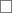 7:30 AM – 9:00 AMHuman Solutions Executive Committee Meeting10:00 AM – 10:30 AMLyne Martin10:30 AM – 11:00 AMPHONE CALL Rep. Lawrence Spence  re: COVID-19 How State Can Provide Support11:00 AM – 12:00 PMPROSPER PORTLAND CALLS1:30 PM – 2:00 PMKimberly Branam*Tory Campbell2:00 PM – 2:30 PMBOEC Director Bob Cozzie 3:30 PM – 4:30 PMPHONE CALL Policy Director Derek Bradley 6:00 PM – 7:00 PMRDPO Policy Committee - COVID Response Regional BriefingWed, Mar 25 8:30 AM – 9:00 AMChief of Staff Check-in9:00 AM – 10:30 AMCOUNCIL Admend Sustainable Procurement Policy1:00 PM – 1:30 PMCONFERENCE CALL: Mayor, Commissioner Hardesty, Kimberly Branam, & Andrea Durbin1:30 PM – 2:00 PMMelissa Lang Development Manager Sisters of the Road2:30 PM – 3:00 PMCupid Alexzander  re: Right of Return/Preference Policy 
Thu, Mar 26 9:30 AM – 10:00 AMWEEKLY COORDINATION PHONE CALLS -BOONE*MYERS*COZZIE 10:00 AM – 10:30 AMJason Kafoury *Nick Fenster*Noel Johnson re: NW Children's Theater & School 10:30 AM – 11:00 AMChief of Staff Check-in11:00 AM – 12:00 PMPROSPER PORTLAND 1:30 PM – 2:00 PMSharon Nasset  re: Homeless Solutions*Rose Quarter*Police & Community2:30 PM – 3:00 PMJeff Miller President*CEO Travel Portland*James Jessie Senior VP of Convention Sales & Services at TP re: Travel Portland Update 4:30 PM – 5:00 PMPHONE CALL Steve Simms re: Prevailing Wage 
Fri, Mar 27 8:30 AM – 9:00 AMChief of Staff Check-in9:00 AM – 9:30 AMPHONE CALL Dialogue w/Community-Based Organizations10:00 AM – 12:00 PMDisaster Policy Council12:00 PM – 1:00 PMDaily all-staff meeting - Zoom1:30 PM – 2:00 PMBudget Updates - Jessica Kinard*Josh Harwood 2:30 PM – 3:00 PMCommunications Director Lokyee 1:13:30 PM – 4:00 PMTyrone Poole President & Founder OneApp re: FAIR ORD. Implementation Date4:00 PM – 4:30 PMSean Cruz - IIIegal PDX Predatory Patrol Towing Contracts & Senate Bill 4:30 PM – 5:00 PMDan Handelman PDX Copwatch*Regina Hannon*Michelle DeShazer re: JTTF*2nd RES & January & 2020 Report*PPA*DOJ*Racial Profiling*Gun Violence Reduction Team*Alternatives to Police for Houseless People w/Mental illness*Shootings, Crowd ControlSat, Mar 28 8:30 AM – 9:00 AMChief of Staff Check-inSun, Mar 29 4:00 PM – 5:30 PMUpdated invitation with note: Local Progress network call: COVID-19 @ WeeklyMon, Mar 30 9:00 AM – 9:30 AMChief of Staff Check-in10:00 AM – 10:30 AMComm. Eudaly - Check-in12:00 PM – 1:00 PMDaily all-staff meeting - Zoom2:00 PM – 2:30 PMPHONE CALL JOIN's New Executive Director Katrina 6:00 PM – 8:00 PMHuman Solutions Board MeetingTue, Mar 31 8:30 AM – 9:00 AMChief of Staff Check-in12:00 PM – 1:00 PMDaily all-staff meeting - Zoom1:00 PM – 1:30 PMPHONE CALL Richard Ramer "Ramer Architecture" 2:00 PM – 2:30 PMBOEC Director Bob Cozzie 2:30 PM – 3:00 PMCouncil Check-In